1. Udbetalingsanmodning - DUFs InitiativStøtte Dokumentet sendes pr. mail til is@duf.dk - eller med post til DUF, Scherfigsvej 5, 2100 København Ø.Udfyldes af DUF: Udfyldes af ansøger:                                                                                                                                                  DUFs sagsnummer:  Organisation/forening: Navn på kontaktperson: 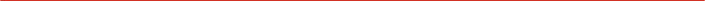 Adresse: Postnummer og by: Telefonnummer: Mail: NemKonto (reg. + konto nr.) CVR-nummer (hvis I er en organisation/forening)Projektet blev afsluttet (dato): Vi beder om udbetaling af 75 % af det bevilgede beløb og erklærer samtidigt, at vi er indforstået med de vilkår, der gælder for regnskab og rapporteringen. Kontaktpersonen er økonomisk ansvarlig overfor DUF. (Kontakt DUF, hvis kontaktpersonen er under 18 år/eller ikke er tegningsberettiget for foreningen.)Vi er indforstået med, at tilskud kan kræves helt eller delvist tilbagebetalt, såfremt:Aktiviteten ikke er afviklet som beskrevet i ansøgningen medmindre andet er aftalt med DUF.Regnskab og beskrivelse ikke er indsendt senest 2 måneder efter aktivitetens afslutning.Aktiviteten afsluttes med et overskud. DUF ikke kan godkende regnskabet og beskrivelsen af projektet.Kontaktperson:   Dato og underskrift kontaktperson:  Indgået DUF: Bevilget tilskud kr.: Behandlingsdato/konsulent: Beløb til udbetaling: 